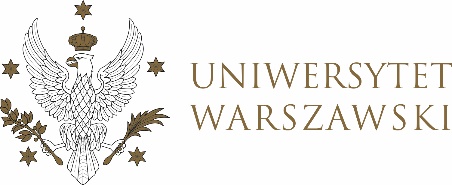 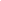 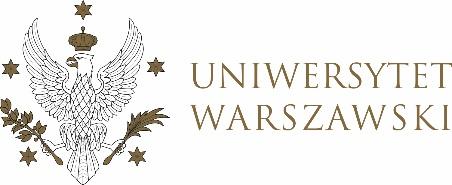 UCHWAŁA NR  7/2022RADY DYDAKTYCZNEJ DLA KIERUNKÓW STUDIÓW EUROPEISTYKA, EUROPEISTYKA – STUDIA EUROPEJSKIEz dnia 10.03.2022 r.w sprawie zasad rekrutacji na rok akademicki 2023/2024 na studia I stopnia na kierunku europeistyka dla profilu ogólnoakademickiego, zasad przyjęcia laureatów i finalistów olimpiad stopnia centralnego w roku akademickim 2026/2027 na studia I stopnia na kierunku europeistyka dla profilu ogólnoakademickiego oraz harmonogramu rekrutacji na studia I stopnia na kierunku europeistyka o profilu ogólnoakademickim w roku akademickim 2022/2023Na podstawie § 68 ust. 2 Statutu Uniwersytetu Warszawskiego (Monitor UW
z 2019 r. poz. 190) oraz § 5 ust. 1 pt. 2 Regulaminu studiów na Uniwersytecie Warszawskim (Monitor UW z 2019 r. poz. 186) Rada Dydaktyczna postanawia, co następuje:§ 1	Rada Dydaktyczna proponuje zasady rekrutacji na studia I stopnia na kierunku europeistyka dla profilu ogólnoakademickiego na rok akademicki 2023/2024 zgodne z Załącznikami nr 1 oraz nr 2 do uchwały.§ 2	Rada Dydaktyczna proponuje zasady przyjęć laureatów i finalistów olimpiad stopnia centralnego na studia I stopnia na kierunku europeistyka dla profilu ogólnoakademickiego na rok akademicki 2026/2027 zgodne z Załącznikiem nr 3.§ 3	Rada Dydaktyczna proponuje harmonogram rekrutacji na studia pierwszego stopnia na kierunku europeistyka o profilu ogólnoakademickim od roku 2022/2023 zgodne z Załącznikiem nr 4.§ 4Uchwała wchodzi w życie z dniem podjęcia.Przewodnicząca Rady Dydaktycznej: J.MiecznikowskaZałącznik nr 1z dnia 10.03.2022 do uchwały nr  7./2022 Rady Dydaktycznej dla kierunkówEuropeistyka, Europeistyka – studia europejskieZASADY REKRUTACJI OTWARTEJKierunek studiów: europeistykaPoziom kształcenia: pierwszego stopniaProfil kształcenia: ogólnoakademickiForma studiów: stacjonarne Czas trwania: 3 lata1) Zasady kwalifikacji Próg kwalifikacji: 50 pkt. a) Kandydaci z maturą 2005–2023* Języki w kolumnie 3 i 4 muszą być różne.b) Kandydaci ze starą maturą* Języki w kolumnie 3 i 4 muszą być różne.c) Kandydaci z Maturą Międzynarodową (IB)* W przypadku braku języka polskiego; języki w kolumnach 1 i 3 muszą być różne.** W kolumnie 4 nie może być uwzględniony język z kolumny 1 lub 3.d) Kandydaci z Maturą Europejską (EB)* W przypadku braku języka polskiego; języki w kolumnach 1 i 3 muszą być różne.** W kolumnie 4 nie może być uwzględniony język z kolumny 1 lub 3. e) Kandydaci z maturą zagraniczną * Języki w kolumnach 1 i 3 muszą być różne.** W kolumnie 4 nie może być uwzględniony język z kolumny 1 lub 3.2) Sprawdzenie kompetencji kandydatów do studiowania w języku polskimKandydaci z maturą zagraniczną  oraz kandydaci z maturą IB lub EB (nie dotyczy kandydatów z maturą IB lub EB, którzy mają na dyplomie wynik egzaminu z języka polskiego), zobowiązani są przedstawić honorowany przez Uniwersytet Warszawski dokument poświadczający znajomość języka polskiego, co najmniej na poziomie B2. Kandydaci, którzy nie legitymują się honorowanym przez Uniwersytet Warszawski dokumentem poświadczającym znajomość języka polskiego, przystępują do rozmowy sprawdzającej znajomość tego języka.  Rozmowa będzie dotyczyła aktualnych wydarzeń politycznych, społecznych i ekonomicznych.Podczas rozmowy kandydat może uzyskać maksymalnie 30 punktów w wyniku oceny: - zasobu słownictwa – 0-10 pkt. - poprawności gramatycznej wypowiedzi – 0-10 pkt. - stylu, kompozycji wypowiedzi – 0-10 pkt.Próg kwalifikacji: 16 pkt.Punktacja za rozmowę sprawdzającą znajomość języka polskiego nie jest wliczana do punktacji końcowej.Załącznik nr 2z dnia 10.03.2022 do uchwały nr 7./2022 Rady Dydaktycznej dla kierunkówEuropeistyka, Europeistyka – studia europejskieZASADY PRZENIESIENIA Z INNYCH SZKÓŁ WYŻSZYCH Kierunek studiów: europeistykaPoziom kształcenia: pierwszego stopniaProfil kształcenia: ogólnoakademickiForma studiów: stacjonarne Czas trwania: 3 lata1) Zasady kwalifikacji na studia w trybie przeniesienia z innej uczelniPrzeniesienia odbywają się jedynie w ramach tego samego kierunku i poziomu kształcenia. Przyjęcia w trybie przeniesienia odbywają się zgodnie z harmonogramem.Kandydat zobowiązany jest dostarczyć następujące dokumenty:umotywowany wniosek o przeniesienie z dokładnym adresem do korespondencji;zaświadczenie z dziekanatu macierzystej jednostki zawierające następujące informacje:potwierdzenie posiadania przez kandydata praw studenckich,liczba zaliczonych etapów (semestrów) studiów ze wskazaniem ich kierunku,średnia wszystkich ocen uzyskanych w trakcie dotychczasowego toku studiów,poziom i forma odbywanych studiów;wykaz przedmiotów zaliczonych (nazwa przedmiotu, liczba godzin, oceny, punkty ECTS) potwierdzony przez macierzystą jednostkę z adnotacją o stosowanej w uczelni skali ocen;podpisane przez dziekana (dyrektora) macierzystej jednostki zaświadczenie, że student wypełnił wszystkie obowiązki wynikające z przepisów obowiązujących w jego macierzystej jednostce (nie zalega z żadnymi zaliczeniami i płatnościami).Złożenie niekompletnej dokumentacji skutkuje decyzją negatywną.Decyzja o przeniesieniu w ramach określonego limitu miejsc jest podejmowana na podstawie złożonych dokumentów oraz z uwzględnieniem:kryteriów formalnych określonych w regulaminie studiów oraz w zasadach kwalifikacji na studia w trybie przeniesienia,średniej ocen kandydata z dotychczasowego toku studiów.W przypadku większej liczby kandydatów tworzy się ranking osób na podstawie średniej z toku studiów.Podjęcie studiów w trybie przeniesienia jest uzależnione od zaliczenia różnic programowych wynikających z odmienności planów studiów. Liczba tych różnic nie może przekroczyć w skali roku 6 egzaminów, zaliczeń na ocenę i zaliczeń. W szczególnie uzasadnionych przypadkach może zostać wyrażona zgoda na większą liczbę różnic programowych.2) Potwierdzenie kompetencji do odbywania studiów w języku polskim W zakresie potwierdzenia kompetencji językowych kandydatów do studiowania w języku, w którym są prowadzone studia, obowiązują ogólne zasady określone w uchwale rekrutacyjnej Senatu UW na rok akademicki 2023/2024. Kandydaci z maturą zagraniczną  oraz kandydaci z maturą IB lub EB (nie dotyczy kandydatów z maturą IB lub EB, którzy mają na dyplomie wynik egzaminu z języka polskiego), zobowiązani są przedstawić honorowany przez Uniwersytet Warszawski dokument poświadczający znajomość języka polskiego, co najmniej na poziomie B2. Kandydaci, którzy nie legitymują się honorowanym przez Uniwersytet Warszawski dokumentem poświadczającym znajomość języka polskiego, przystępują do rozmowy sprawdzającej znajomość tego języka. Rozmowa będzie dotyczyła aktualnych wydarzeń politycznych, społecznych i ekonomicznych.Podczas rozmowy kandydat może uzyskać maksymalnie 30 punktów w wyniku oceny: - zasobu słownictwa – 0-10 pkt. - poprawności gramatycznej wypowiedzi – 0-10 pkt. - stylu, kompozycji wypowiedzi – 0-10 pkt.Próg kwalifikacji: 16 pkt.Punktacja za rozmowę sprawdzającą znajomość języka polskiego nie jest wliczana do punktacji końcowej.Załącznik nr 3z dnia 10.03.2022 do uchwały nr 7./2022 Rady Dydaktycznej dla kierunkówEuropeistyka, Europeistyka – studia europejskieZASADY PRZYJĘCIA LAUREATÓW I FINALISTÓW OLIMPIAD STOPNIA CENTRALNEGO W ROKU AKADEMICKIM 2026/2027Kierunek studiów: europeistykaPoziom kształcenia: pierwszego stopniaProfil kształcenia: ogólnoakademickiForma studiów: stacjonarne Czas trwania: 3 lataMaksymalną liczbę punktów możliwych do zdobycia w postępowaniu kwalifikacyjnym otrzymują:a) LAUREACI i FINALIŚCI następujących olimpiad:- olimpiady przedmiotowej zwalniającej z egzaminu maturalnego z przedmiotu wiedza o społeczeństwielub- Olimpiady Wiedzy o Polsce i Świecie Współczesnym organizowanej przez Uniwersytet Warszawski;b) LAUREACI:- Olimpiady Wiedzy o Bezpieczeństwie i Obronności organizowanej przez Uniwersytet Warszawski.W przypadku olimpiad przedmiotowych, które nie zostały wymienione powyżej, obowiązują ogólne zasady określone w uchwale.Załącznik nr 4z dnia 10.03.2022 do uchwały nr 7./2022 Rady Dydaktycznej dla kierunkówEuropeistyka, Europeistyka – studia europejskieHARMONOGRAM REKRUTACJI OTWARTEJKierunek studiów: EuropeistykaPoziom kształcenia: pierwszego stopniaProfil kształcenia: ogólnoakademickiForma studiów: stacjonarneCzas trwania: 3 lata* w przypadku niewypełnienia limitu miejsc w I turzeHARMONOGRAM PRZENIESIEŃ Z INNYCH UCZELNIKierunek studiów: EuropeistykaPoziom kształcenia: pierwszego stopniaProfil kształcenia: ogólnoakademickiForma studiów: stacjonarneCzas trwania: 3 lataOPCJA I (Z PODZIAŁEM NA TURY)* w przypadku niewypełnienia limitu miejsc w I turze** w tym również sprawdzian znajomości języka polskiegoPrzedmiot wymaganyJęzyk polskiP. podstawowy x 0,6alboP. rozszerzony x 1 Przedmiot wymaganyMatematykaP. podstawowy x 0,6alboP. rozszerzony x 1 Przedmiot wymaganyJeden język obcy do wyboru z:j. angielski, j. francuski, j. niemiecki, j. włoski,  j. hiszpański, j. rosyjski, j. portugalski, j. słowacki, j. szwedzkiP. podstawowy x 0,6alboP. rozszerzony x 1 Przedmiot wymaganyJeden przedmiot do wyboru z:język obcy nowożytny*, historia, wiedza o społeczeństwie, geografia, filozofia,język łaciński i kultura antyczna, biologia, chemia, fizyka i astronomia/fizyka, informatykaP. rozszerzony x 1 waga = 25% waga = 20%waga = 20%waga = 35%Przedmiot wymaganyJęzyk polskiP. podstawowy x 0,6alboP. rozszerzony x 1 albo brak poziomu x 0,8Przedmiot wymaganyMatematykaP. podstawowy x 0,6alboP. rozszerzony x 1 albo brak poziomu x 0,8 Przedmiot wymaganyJeden język obcy do wyboru z:j. angielski, j. francuski, j. niemiecki, j. włoski,  j. hiszpański, j. rosyjskiP. podstawowy x 0,6alboP. rozszerzony x 1 albo brak poziomu x 0,8Przedmiot wymaganyJeden przedmiot do wyboru z:język obcy nowożytny*, historia, wiedza o społeczeństwie, geografia, filozofia,język łaciński i kultura antyczna, biologia, chemia, fizyka, informatykaP. rozszerzony x 1albo brak poziomu x 0,8waga = 25% waga = 20%waga = 20%waga = 35%Przedmiot wymaganyJęzyk polskialbo język A*alboliterature and performance*P. niższy (SL) x 0,6alboP. wyższy (HL) x 1 Przedmiot wymaganyMatematykaP. niższy (SL) x 0,6alboP. wyższy (HL) x 1 Przedmiot wymaganyJęzyk obcy nowożytnyP. niższy (SL) x 0,6alboP. wyższy (HL) x 1 Przedmiot wymaganyJeden przedmiot** do wyboru z: język obcy nowożytny, historia, zarządzanie, ekonomia, psychologia, antropologia, polityka,geografia, filozofia,łacina, biologia, chemia, fizyka, informatykaP. wyższy (HL) x 1 waga = 25%waga = 20%waga = 20%waga = 35%Przedmiot wymaganyJęzyk polskialbo język L1*P. podstawowy x 0,6alboP. rozszerzony x 1 Przedmiot wymaganyMatematykaP. podstawowy x 0,6alboP. rozszerzony x 1 Przedmiot wymaganyJęzyk obcy nowożytnyP. podstawowy x 0,6alboP. rozszerzony x 1 Przedmiot wymaganyJeden przedmiot** do wyboru z: język obcy nowożytny,historia, ekonomia, geografia, filozofia, łacina, biologia, chemia, fizyka, informatyka,socjologiaP. rozszerzony x 1waga = 25%waga = 20%waga = 20%waga = 35%Przedmiot wymaganyJęzyk polski albo język oryginalny matury*Przedmiot wymaganyMatematykaPrzedmiot wymaganyJęzyk obcy nowożytnyPrzedmiot wymaganyJeden przedmiot** do wyboru z: język obcy nowożytny, historia, zarządzanie, ekonomia,psychologia, 
antropologia, polityka, geografia, filozofia, łacina, biologia, chemia, fizyka, 
informatyka,socjologiawaga =  25%waga = 20%waga = 20%waga = 35%Tura rekrutacjiPoczątek rejestracjiKoniec rejestracjiSprawdzian znajomości języka polskiegoZatwierdzenie wynikówOgłoszenie wyników Przyjmowanie                  dokumentówI tura06.06.202306.07.202314.07.202318.07.202320.07.2023I termin: 21, 24-25.07.2023w przypadku niewypełnienia limitu miejsc:II termin: 26-27.07.2023w przypadku niewypełnienia limitu miejsc:III termin: 28, 31.07.2023kolejne terminy wyznaczone przez komisję rekrutacyjną II tura* 17.08.202311.09.202319.09.2023              21.09.202322.09.2023I termin: 25-26.09.2023w przypadku niewypełnienia limitu miejsc:II termin: 27-28.09.2023Tura rekrutacjiPoczątek rejestracjiKoniec rejestracjiEgzamin wstępny**Ogłoszenie wyników Przyjmowanie  dokumentówI tura06.06.202306.07.202314.07.202320.07.2023I termin: 21, 24-25.07.2023w przypadku niewypełnienia limitu miejsc:II termin: 26-27.07.2023II tura* 17.08.202311.09.2023   19.09.2023              22.09.2023I termin: 25-26.09.2023  w przypadku niewypełnienia limitu miejsc:  II termin: 27-28.09.2023              